Marketing onderzoek  - vragenlijst –Voor het keuzevak Marketing doe ik onderzoek naar de winkel: (naam winkel)Ik zou het fijn vinden als u/jij mee zou willen werken aan dit klanttevredenheidsonderzoek.  De vragenlijst heeft 15 vragen. Het invullen duurt ongeveer 10 minuutjes.  Geïnterviewde persoon:                     □ man □ vrouwLeeftijd:                                               ………….jaar  Kent u de winkel?			□ ja □ nee	Waarvan kent u de winkel?   	□ kom er wel eens□ alleen van de folders / reclame□ anders, namelijk ……………………………Plaats.3.  Hoe ver woont u van de winkel? 	□ 0 – 5 km						□ 5 – 10 km						□ 10 km en verder4. Wat vindt u van de bereikbaarheid?  □ prima, 						□ matigProduct5. Voor welke producten komt u naar deze winkel?6. Wat vindt u van de kwaliteit van de producten?Prijs7. Wat vindt u van de prijs/kwaliteit verhouding?8. Welke  aanbiedingen kent u van deze winkel?9. Komt u speciaal naar de winkel voor deze aanbiedingen? □ ja □ nee	Presentatie 10. Wat vindt u van de winkelinrichting?  □ overzichtelijk						 □ rommelig						 □ anders, namelijk11. Wat vindt u van presentatie vande artikelen  ?  □ verzorgd / overzichtelijk						                  □ niet / rommelig						                  □ anders, namelijkPromotie 12. Ontvangt u thuis de reclamefolders?   □ ja □ nee13. Volgt u ons op social media?                             □ niet						                  □ Facebook						                  □ Instagram	        □ anders, namelijk ………Personeel14 Wat vindt u van deskundigheid van het personeel?  □ vakkundig						                        □ laat te wensen over15 . Wat vindt u van de klantvriendelijkheid van het personeel?  □ onvriendelijk						                                     □ meestal vriendelijk									     □ top, kan niet beterDank u wel voor uw deelname aan dit onderzoekHoe verwerk je de uitkomsten van de vragenlijst? – gesloten vragenVoorbeeld van de uitwerking van vraag 33. Hoe ver woont u van de winkel? 	□ 0 – 5 km						□ 5 – 10 km						□ 10 km en verderStel dat je 20 mensen hebt gevraagd. Je gaat de antwoorden verwerken in een turflijst. Dat wil zeggen streepjes zetten.□ 0 – 5 km                       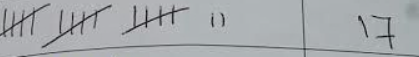 □ 5 – 10 km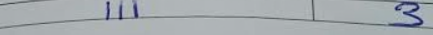 □ 10 km en verder        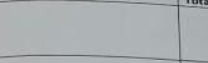 Open een lege werkmap in ExcelMaak een tabel in Excel. Zet hierin de antwoorden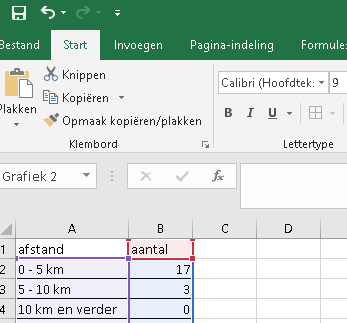 Maak vervolgens een cirkeldiagram om het te laten zien (invoegen grafiek)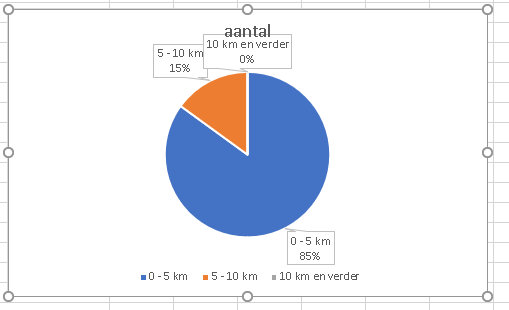 Hoe verwerk je de uitkomsten van de vragenlijsten?  Open vragenBijvoorbeeld de open vraag:5. Voor welke producten komt u naar deze winkel?www.woordwolk.nl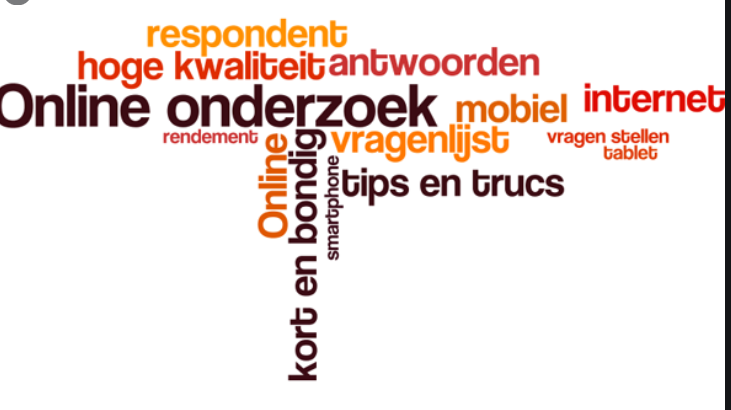 Zet alle uitkomsten op aparte dia’s in PowerPoint. Noem de PowerPoint: Markonderzoek (naam winkel)